«Звуки весны»Для детей средней группыМуз. рук. :  Здравствуйте, мои хорошие. Я предлагаю вам поздороваться.Приветствие «Доброе утро»(Дети выполняют движения по тексту, с элементами самомассажа)Дети и педагог:1. Доброе утро! Улыбнись скорее, И сегодня весь день будет веселее!Мы погладим лобик, носик и щечки,        (гладим лоб, нос, щеки)Будем мы красивыми, как в саду цветочки.2. Разотрем ладошки сильнее, сильнее,   (трем ладонью о ладонь)А теперь похлопаем смелее, смелее.         (хлопаем)Ушки мы потрем, потрем и здоровье сбережем,   (трем ушки)Улыбнемся снова, будем все здоровы!Муз. рук. : Вот мы и поздоровались. Молодцы, ребята.«Звуки весны»    https://www.youtube.com/watch?v=RAUphqIc5JkКакие вы слышите звуки?О чем нам эти звуки говорят?Какое наступило время года?Муз. рук. : Правильно …Весна!Солнышко пригрело,проснулись букашки и жучки, ж-ж-ж-ж (жужжат и пальчиками показывают усики).Расправили они крылышки. кшь-кшь-кшь-кшь (работают локтями)И полетели, кто куда, кшь-кшь-кшь.Посмотрите, и к нам прилетели вот такие жучки «Надевает эта крошка Платье красное в горошек.И летать умеет ловко Это…!.......Муз. рук. : Правильно, это божья коровка. Как интересно они расположились на листе!Ребята, вспомним  как зовут большую божью коровку?   (ТА)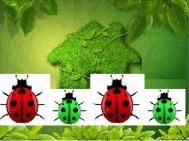 А как зовут маленькую божью коровку?  (ТИ)Получился ритмический рисунок: Та -ти –Та -тиПрохлопаем этот ритм в ладоши (хлопают)Молодцы! Одна божья коровка перелетела на другое место, и у нас получился другой ритмический рисунок, давайте прочтем и прохлопаем: Та-ти-ти-Та-Та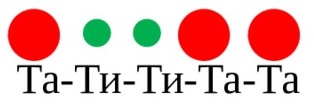 Молодцы! (Божьих коровок могут заменить крышки от бутылочек, их можно покрасить.)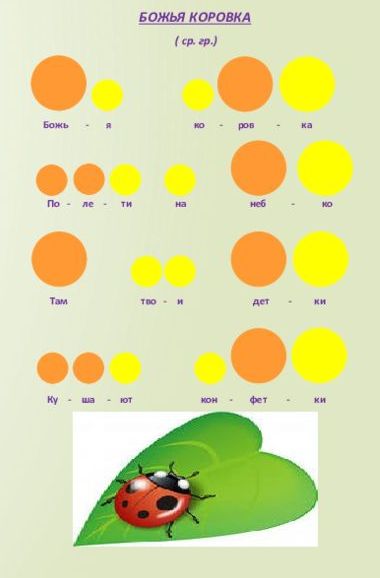 Муз. рук. : Солнышко растопило снежок, стали капать сосульки  и потекли ручейки.А как мы можем изобразить звук ручейка?......(обычный стакан, а лучше несколько и ручка или ложка, аккуратно ударяя по стакану можно извлечь необычный звонкий звук.)«Веселый оркестр»Какие вы молодцы….. А вот и веселые капельки к нам спешат, потанцевать с ребятами очень хотят.«Капельки прыг- топ» мультик https://www.youtube.com/watch?v=f4_dBsOQJjgДо новых встреч, дорогие, друзья!